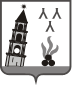 ГЛАВА НЕВЬЯНСКОГО ГОРОДСКОГО ОКРУГАП О С ТА Н О В Л Е Н И Еот  04.04.2022                                                                                                            №     57     -гпг. НевьянскО создании и утверждении состава оперативного штаба по выработке мер, направленных на обеспечение социально-экономической стабильности на территории Невьянского городского округаВ целях обеспечения экономической и социальной стабильности на территории Невьянского городского округа, эффективной работы предприятий в условиях санкционных ограничений, принятия необходимых организационно-распорядительных мер, во исполнение письма Администрации Горнозаводского управленческого округа Свердловской области от 24.03.2022 № 33-01-81/745     «О создании оперативных штабов», на основании статей 31, 46 Устава Невьянского городского округаПОСТАНОВЛЯЮ:1. Создать оперативный штаб по выработке мер, направленных на обеспечение социально-экономической стабильности на территории Невьянского городского округа.2. Утвердить состав оперативного штаба по выработке мер, направленных на обеспечение социально-экономической стабильности на территории Невьянского городского округа (прилагается).3. Контроль за исполнением настоящего постановления возложить на заместителя главы администрации Невьянского городского округа по вопросам промышленности, экономики и финансов – начальника Финансового управления администрации Невьянского городского округа А.М. Балашова.4. Опубликовать настоящее постановление в газете «Муниципальный вестник Невьянского городского округа» и разместить на официальном сайте Невьянского городского округа в информационно-телекоммуникационной сети «Интернет».Исполняющий обязанностиглавы Невьянскогогородского округа                                                                                    С.Л. ДелидовУТВЕРЖДЕНпостановлением главыНевьянского городскогоокруга               от 04.04.2022 №   57  -гпСостав оперативного штаба по выработке мер, направленных на обеспечение социально-экономической стабильности на территории Невьянского городского округаБерчук А.А.- глава Невьянского городского округа (руководитель оперативного штаба)Балашов А.М.- заместитель главы администрации Невьянского городского округа по вопросам промышленности, экономики и финансов – начальник Финансового управления Невьянского городского округа (заместитель руководителя оперативного штаба)Баянкина А.В.- старший инженер отдела экономики, торговли и бытового обслуживания администрации Невьянского городского округа (секретарь оперативного штаба)Балакин Ю.Г.- директор Невьянского фонда поддержки малого предпринимательства (по согласованию)Беляков И.В.- заместитель главы администрации Невьянского городского округа по энергетике, транспорту, связи и жилищно-коммунальному хозяйствуДелидов С.Л.- заместитель главы администрации Невьянского городского округа по социальным вопросам;Долгоруков В.В.- руководитель клиентской службы (на правах отдела) в         г. Невьянске государственного учреждения - Отделения Пенсионного фонда Российской Федерации по Свердловской области (по согласованию)Замятина Л.Я.- председатель Думы Невьянского городского округаПавликов В.Ю.- заведующий отделом городского и коммунального хозяйства администрации Невьянского городского округаСередкина Л.М.- председатель комитета по управлению муниципальным имуществом администрации Невьянского городского округаСурков А.В.- заместитель главы администрации Невьянского городского округа по вопросам реализации инвестиционных проектов, строительству, архитектуре и управлению муниципальным имуществомТамакулова Т.В.- заведующий отделом экономики, торговли и бытового обслуживания администрации Невьянского городского округаШмакова Е.П.- начальник отдела прогнозирования доходов Финансового управления администрации Невьянского городского округаШубин Л.В.- директор государственного казенного учреждения службы занятости населения Свердловской области «Невьянский центр занятости» (по согласованию)Щекалев А.В.- начальник Межрайонной инспекции Федеральной налоговой службы № 28 по Свердловской области                 (по согласованию)